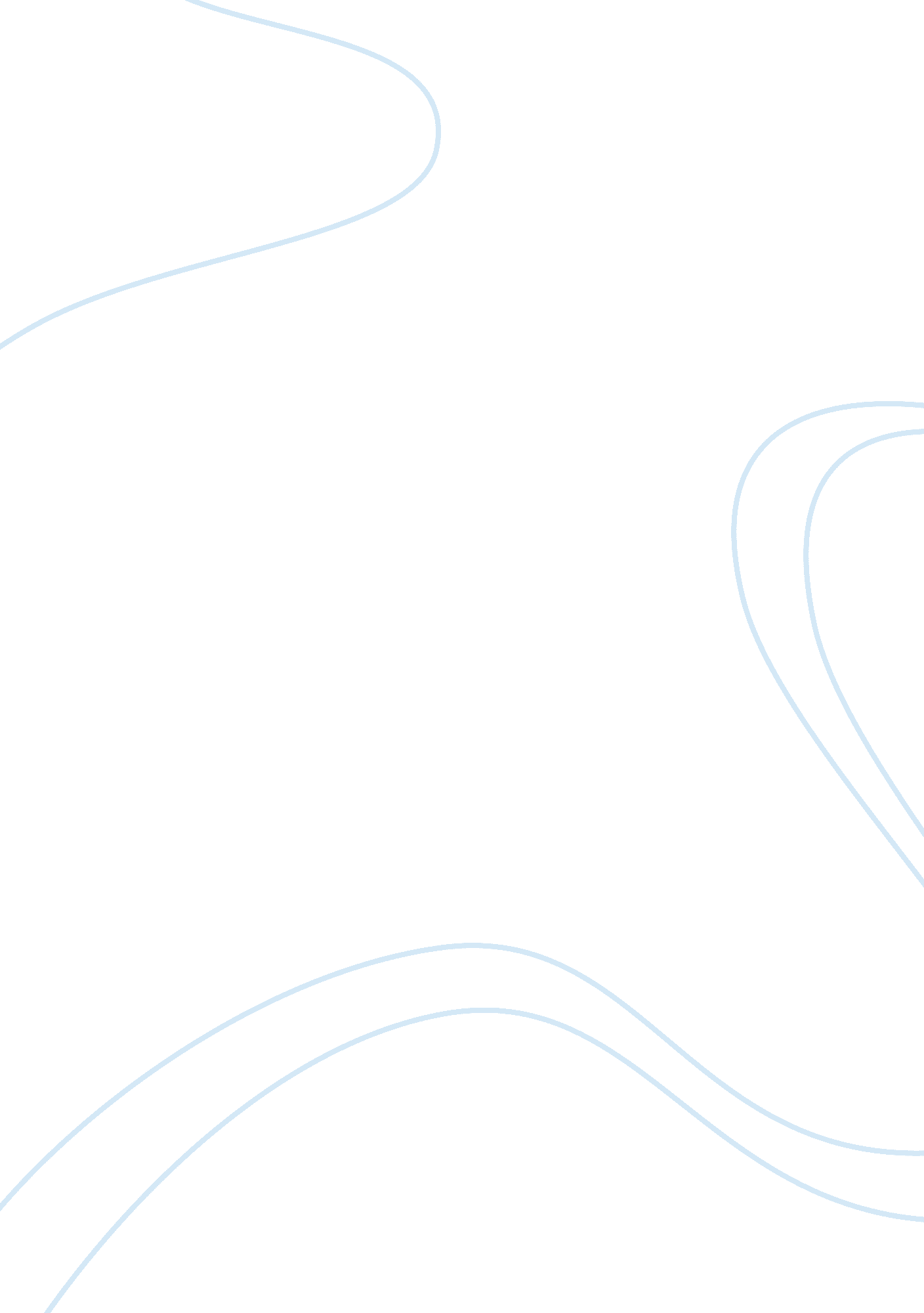 An indian perspective on community developmentParts of the World, Asia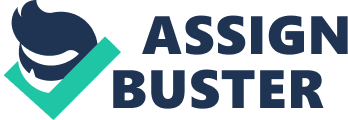 In 1920-1930 as a piece of the Utopian developments CDP was considered as a wellspring of upgrading the way of life of East Africa. Mahatma Gandhi who had finished his training back in Africa had gained this idea later to be connected in India. Accordingly CDP was presented as a greater insurgency post freedom in the 50’s and 60’s through the Swaraj Movement. This was to bring money related relationship at rustic level and individuals’ investment for decentralizing basic leadership capacity as a piece of provincial improvement through government assistance. It went for giving authoritative framework (3 level arrangement of country government i. e. Panchayat Raj) through which government could achieve locale level (Zilla Parishad), block level (Panchayat Samiti) and town level (Gram Panchayat). Later in 1979 to provide food the insufficiencies of this arrangement, Integrated Rural Development Program (IRDP) was presented. This aided in fortifying the regressive class of network who could meet their fundamental needs, for example, education, health, water supply, roads, electrification, housing and nourishment. In 1987 Planning Commission considered square as the fundamental unit for improvement planning. The arranging at the area level was endowed to the ‘ Region Planning and advancement Council’. All the regions of the nation was separated into ‘ Advancement Blocks’ and ‘ Square Development Officer’ (BDO) was accountable for it. Village Level Workers’ were named under them who took mind and were capable to stay in contact with 10-12 towns. In the initial multiyear plan the accentuation was on agriculture. The sustenance generation began developing and before the finish of initial multiyear plan, the nourishment import diminished substantially. However, the awful monsoon in the initial two three long periods of second multiyear plan the nourishment creation again tumbled down and the creation was around pre-1954 levels. So the network advancement program was strongly centered on agribusiness in 1960s-1961 and this was classified “ Serious Agriculture Development Program”. Community Development Program has helped you to bring financial strength and destroy abuse by mediator traders. Farmers in a few spots have emphatically set co agents for handling sugarcane, oil seeds, milk, fruits and vegetables. The idea of network advancement has experienced extreme changes throughout the years since crude society. These progressions have been caused by the regularly changing requirements and needs of networks. Give us a chance to take a gander at how network improvement has advanced from the crude and pre-mechanical period directly through to the advanced society. 